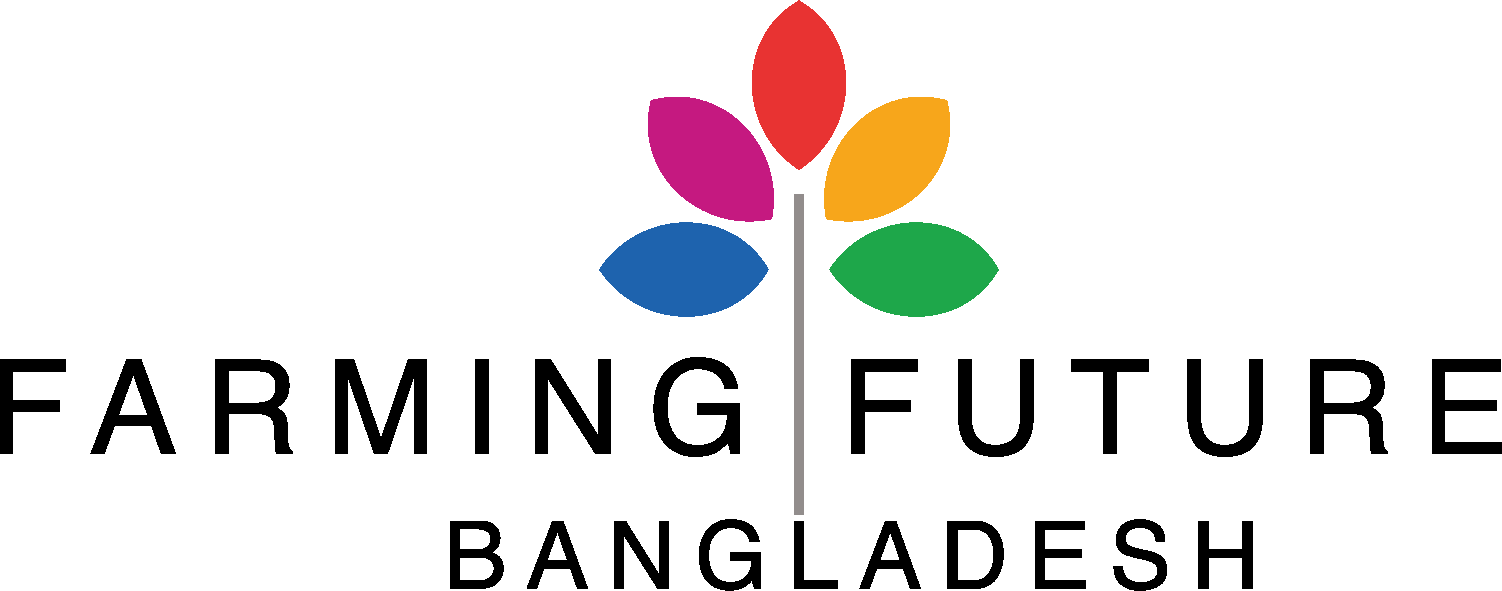 Personal History FormThis form allows you to apply for fixed term, short term, consulting, internship, and fellowship position advertised by Farming Future Bangladesh (FFB). Please complete the form carefully, answer all mandatory sections completely with due diligence. Farming Future Bangladesh will review your personal history form and contact you if short-listed for the applied position. Note: Please do not contact FFB directly regarding the status of your application. FFB may contact your current employer and supervisor at any time of the selection process. Personal History FormThis form allows you to apply for fixed term, short term, consulting, internship, and fellowship position advertised by Farming Future Bangladesh (FFB). Please complete the form carefully, answer all mandatory sections completely with due diligence. Farming Future Bangladesh will review your personal history form and contact you if short-listed for the applied position. Note: Please do not contact FFB directly regarding the status of your application. FFB may contact your current employer and supervisor at any time of the selection process. Personal History FormThis form allows you to apply for fixed term, short term, consulting, internship, and fellowship position advertised by Farming Future Bangladesh (FFB). Please complete the form carefully, answer all mandatory sections completely with due diligence. Farming Future Bangladesh will review your personal history form and contact you if short-listed for the applied position. Note: Please do not contact FFB directly regarding the status of your application. FFB may contact your current employer and supervisor at any time of the selection process. Personal History FormThis form allows you to apply for fixed term, short term, consulting, internship, and fellowship position advertised by Farming Future Bangladesh (FFB). Please complete the form carefully, answer all mandatory sections completely with due diligence. Farming Future Bangladesh will review your personal history form and contact you if short-listed for the applied position. Note: Please do not contact FFB directly regarding the status of your application. FFB may contact your current employer and supervisor at any time of the selection process. 1. APPLICATION SUMMARY (Mandatory to complete)1. APPLICATION SUMMARY (Mandatory to complete)1. APPLICATION SUMMARY (Mandatory to complete)1. APPLICATION SUMMARY (Mandatory to complete)Applied PositionWork ExperienceCurrent SalaryExpected SalaryEmployer (If any)2. GENERAL INFORMATION (Mandatory to complete) 2. GENERAL INFORMATION (Mandatory to complete) 2. GENERAL INFORMATION (Mandatory to complete) 2. GENERAL INFORMATION (Mandatory to complete) Last NameMiddle Name First NamePreferred Name3. PERSONAL INFORMATION (Mandatory to complete) 3. PERSONAL INFORMATION (Mandatory to complete) 3. PERSONAL INFORMATION (Mandatory to complete) 3. PERSONAL INFORMATION (Mandatory to complete) Date of Birth (dd/mm/yyyy)Place of Birth Citizenship at BirthPresent CitizenshipNID No.Passport No.Blood GroupEmergency Contact No. GenderMale      Female      No Selection Male      Female      No Selection Male      Female      No Selection Marital StatusMarried      Single       Divorced       Widowed     No Selection Married      Single       Divorced       Widowed     No Selection Married      Single       Divorced       Widowed     No Selection 4. CONTACT INFORMATION (Mandatory to complete)4. CONTACT INFORMATION (Mandatory to complete)4. CONTACT INFORMATION (Mandatory to complete)4. CONTACT INFORMATION (Mandatory to complete)Permanent AddressCityPostal CodePermanent AddressCityPostal Code5. PHONE NUMBERS (Mandatory to complete)5. PHONE NUMBERS (Mandatory to complete)5. PHONE NUMBERS (Mandatory to complete)5. PHONE NUMBERS (Mandatory to complete)Contact 1BusinessContact 2Emergency6. EMAIL ADDRESS (Mandatory to complete)6. EMAIL ADDRESS (Mandatory to complete)6. EMAIL ADDRESS (Mandatory to complete)6. EMAIL ADDRESS (Mandatory to complete)Email Address 1Email Address 27. EDUCATION (Mandatory to complete)7. EDUCATION (Mandatory to complete)7. EDUCATION (Mandatory to complete)7. EDUCATION (Mandatory to complete)7. EDUCATION (Mandatory to complete)TitleResultPassing YearSubjectInstitute Name and Place1.2.3.4.5.8. TRAINING (If any)8. TRAINING (If any)8. TRAINING (If any)8. TRAINING (If any)8. TRAINING (If any)TitleCategoryDurationTopicInstitute Name and Place1.2.3.4.5.9. COMPUTER PROFICIENCY (If any)9. COMPUTER PROFICIENCY (If any)9. COMPUTER PROFICIENCY (If any)9. COMPUTER PROFICIENCY (If any)9. COMPUTER PROFICIENCY (If any)SkillProfessional Confident AverageBeginner1. Word & Typing2. Spreadsheet3. Presentation4. Internet5. Graphics 6. Multimedia10. LANGUAGE PROFICIENCY (If any)10. LANGUAGE PROFICIENCY (If any)10. LANGUAGE PROFICIENCY (If any)10. LANGUAGE PROFICIENCY (If any)10. LANGUAGE PROFICIENCY (If any)SkillProfessional Confident AverageBeginner1. 2. 3. 11. WORK EXPERIENCE (Mandatory to complete, if any) 11. WORK EXPERIENCE (Mandatory to complete, if any) 11. WORK EXPERIENCE (Mandatory to complete, if any) 11. WORK EXPERIENCE (Mandatory to complete, if any) 11. WORK EXPERIENCE (Mandatory to complete, if any) Starting with your current position, list all employment in REVERSE ORDER. Three blocks are provided. If you need to add more information the blocks accordingly. Starting with your current position, list all employment in REVERSE ORDER. Three blocks are provided. If you need to add more information the blocks accordingly. Starting with your current position, list all employment in REVERSE ORDER. Three blocks are provided. If you need to add more information the blocks accordingly. Starting with your current position, list all employment in REVERSE ORDER. Three blocks are provided. If you need to add more information the blocks accordingly. Starting with your current position, list all employment in REVERSE ORDER. Three blocks are provided. If you need to add more information the blocks accordingly. Employment History: 1 Employment History: 1 Employment History: 1 Employment History: 1 Employment History: 1 Start Date(dd/mm/yyyy)End Date(dd/mm/yyyy     Full Time     Part- TimeEmployerJob TitleSupervisor’s Name Annual Gross SalaryReason for LavingMajor Responsibilities(Not More than 5 bullet points) (Not More than 5 bullet points) (Not More than 5 bullet points) (Not More than 5 bullet points) Major Accomplishment(Not More than 5 bullet points)(Not More than 5 bullet points)(Not More than 5 bullet points)(Not More than 5 bullet points)Employment History: 2Employment History: 2Employment History: 2Employment History: 2Employment History: 2Start Date(dd/mm/yyyy)End Date(dd/mm/yyyy)     Full Time     Part- TimeEmployerJob TitleSupervisor’s Name Annual Gross SalaryReason for LavingMajor Responsibilities(Not More than 5 bullet points) (Not More than 5 bullet points) (Not More than 5 bullet points) (Not More than 5 bullet points) Major Accomplishment(Not More than 5 bullet points)(Not More than 5 bullet points)(Not More than 5 bullet points)(Not More than 5 bullet points)Employment History: 3Employment History: 3Employment History: 3Employment History: 3Employment History: 3Start Date(dd/mm/yyyy)End Date(dd/mm/yyyy)     Full Time     Part- TimeEmployerJob TitleSupervisor’s Name Annual Gross SalaryReason for LavingMajor Responsibilities(Not More than 5 bullet points) (Not More than 5 bullet points) (Not More than 5 bullet points) (Not More than 5 bullet points) Major Accomplishment(Not More than 5 bullet points)(Not More than 5 bullet points)(Not More than 5 bullet points)(Not More than 5 bullet points)(Add more if required)(Add more if required)(Add more if required)(Add more if required)(Add more if required)12. PROFESSIONAL REFERENCES (Mandatory to complete)12. PROFESSIONAL REFERENCES (Mandatory to complete)12. PROFESSIONAL REFERENCES (Mandatory to complete)12. PROFESSIONAL REFERENCES (Mandatory to complete)General InformationReference 1Reference 2Reference 3NameTitle/DesignationEmployerPhone/MobileEmailMailing Address13. QUESTIONNAIRE (Mandatory to complete)13. QUESTIONNAIRE (Mandatory to complete)13. QUESTIONNAIRE (Mandatory to complete)13. QUESTIONNAIRE (Mandatory to complete)13. QUESTIONNAIRE (Mandatory to complete)13. QUESTIONNAIRE (Mandatory to complete)Are you now, or have you ever been, a permanent civil servant in your government’s employ?      Yes     NoAre you now, or have you ever been, a permanent civil servant in your government’s employ?      Yes     NoAre you now, or have you ever been, a permanent civil servant in your government’s employ?      Yes     NoAre you now, or have you ever been, a permanent civil servant in your government’s employ?      Yes     NoAre you now, or have you ever been, a permanent civil servant in your government’s employ?      Yes     NoAre you now, or have you ever been, a permanent civil servant in your government’s employ?      Yes     NoIf the answer is Yes, please share details: Start date(dd/mm/yyyy)End date(dd/mm/yyyy)End date(dd/mm/yyyy)Have you ever been arrested, indicted, or summoned in court as defendant in a criminal proceeding, or convicted, fined, or imprisoned for the violation of any law (excluding minor traffic violations)?      Yes     NoHave you ever been arrested, indicted, or summoned in court as defendant in a criminal proceeding, or convicted, fined, or imprisoned for the violation of any law (excluding minor traffic violations)?      Yes     NoHave you ever been arrested, indicted, or summoned in court as defendant in a criminal proceeding, or convicted, fined, or imprisoned for the violation of any law (excluding minor traffic violations)?      Yes     NoHave you ever been arrested, indicted, or summoned in court as defendant in a criminal proceeding, or convicted, fined, or imprisoned for the violation of any law (excluding minor traffic violations)?      Yes     NoHave you ever been arrested, indicted, or summoned in court as defendant in a criminal proceeding, or convicted, fined, or imprisoned for the violation of any law (excluding minor traffic violations)?      Yes     NoHave you ever been arrested, indicted, or summoned in court as defendant in a criminal proceeding, or convicted, fined, or imprisoned for the violation of any law (excluding minor traffic violations)?      Yes     NoIf the answer is Yes, please share details: DetailsHave you ever been the subject of an investigation into allegations of misconduct?      Yes     NoHave you ever been the subject of an investigation into allegations of misconduct?      Yes     NoHave you ever been the subject of an investigation into allegations of misconduct?      Yes     NoHave you ever been the subject of an investigation into allegations of misconduct?      Yes     NoHave you ever been the subject of an investigation into allegations of misconduct?      Yes     NoHave you ever been the subject of an investigation into allegations of misconduct?      Yes     NoIf the answer is Yes, please share details: DetailsHave you ever been the subject to disciplinary proceedings or measures during your current or previous employment?       Yes     NoHave you ever been the subject to disciplinary proceedings or measures during your current or previous employment?       Yes     NoHave you ever been the subject to disciplinary proceedings or measures during your current or previous employment?       Yes     NoHave you ever been the subject to disciplinary proceedings or measures during your current or previous employment?       Yes     NoHave you ever been the subject to disciplinary proceedings or measures during your current or previous employment?       Yes     NoHave you ever been the subject to disciplinary proceedings or measures during your current or previous employment?       Yes     NoIf the answer is Yes, please share details: DetailsWould you accept employment for less than six months?      Yes     NoWould you accept employment for less than six months?      Yes     NoWould you accept employment for less than six months?      Yes     NoWould you accept employment for less than six months?      Yes     NoWould you accept employment for less than six months?      Yes     NoWould you accept employment for less than six months?      Yes     NoWorking in FFB may require field work across the country in difficult situations. Do you commit to accept deployment to such field activity and operations?      Yes     NoWorking in FFB may require field work across the country in difficult situations. Do you commit to accept deployment to such field activity and operations?      Yes     NoWorking in FFB may require field work across the country in difficult situations. Do you commit to accept deployment to such field activity and operations?      Yes     NoWorking in FFB may require field work across the country in difficult situations. Do you commit to accept deployment to such field activity and operations?      Yes     NoWorking in FFB may require field work across the country in difficult situations. Do you commit to accept deployment to such field activity and operations?      Yes     NoWorking in FFB may require field work across the country in difficult situations. Do you commit to accept deployment to such field activity and operations?      Yes     NoDo you have spouse and children?      Yes     NoDo you have spouse and children?      Yes     NoDo you have spouse and children?      Yes     NoDo you have spouse and children?      Yes     NoDo you have spouse and children?      Yes     NoDo you have spouse and children?      Yes     NoIf the answer is Yes, please share details: NameDate of Birth (dd/mm/yyyy)Date of Birth (dd/mm/yyyy)RelationshipRelationshipIf the answer is Yes, please share details: If the answer is Yes, please share details: If the answer is Yes, please share details: 14. CONFIRMATION AND CONSENT (Mandatory to complete)14. CONFIRMATION AND CONSENT (Mandatory to complete)14. CONFIRMATION AND CONSENT (Mandatory to complete)14. CONFIRMATION AND CONSENT (Mandatory to complete)You are requested to complete the following to complete your employment application: You are requested to complete the following to complete your employment application: You are requested to complete the following to complete your employment application: You are requested to complete the following to complete your employment application: ACCURACY OF CONTENTThe content of this application is accurate and contains no false information. The content of this application is accurate and contains no false information.      Yes     NoEDUCATION INFORMATIONYou give full consent and authorize Farming Future Bangladesh to contact each of your educational institutions listed in this application for the purpose of conducting background and reference check. Information received from your educational intuitions will be treated with confidentiality. You give full consent and authorize Farming Future Bangladesh to contact each of your educational institutions listed in this application for the purpose of conducting background and reference check. Information received from your educational intuitions will be treated with confidentiality.      Yes     NoWORK EXPERIENCE You give full consent and authorize Farming Future Bangladesh to contact your current and previous employer including your current supervisor to check work experience and professional references. Information received from your employers will be treated with confidentiality.You give full consent and authorize Farming Future Bangladesh to contact your current and previous employer including your current supervisor to check work experience and professional references. Information received from your employers will be treated with confidentiality.     Yes     NoFinally, you understand that submission of false information or misrepresentation and/or submission of falsified documentation constitutes serious misconduct which will be sufficient cause for rejection or if employed, dismissal of your employment.Finally, you understand that submission of false information or misrepresentation and/or submission of falsified documentation constitutes serious misconduct which will be sufficient cause for rejection or if employed, dismissal of your employment.Finally, you understand that submission of false information or misrepresentation and/or submission of falsified documentation constitutes serious misconduct which will be sufficient cause for rejection or if employed, dismissal of your employment.Finally, you understand that submission of false information or misrepresentation and/or submission of falsified documentation constitutes serious misconduct which will be sufficient cause for rejection or if employed, dismissal of your employment.     I consent to all the foregoing as part of the process of evaluation of my application.     I consent to all the foregoing as part of the process of evaluation of my application.     I consent to all the foregoing as part of the process of evaluation of my application.     I consent to all the foregoing as part of the process of evaluation of my application.NameSignatureDate(dd/mm/yyyy)